Course NameCourse NameCourse NameCourse NameCourse NameCourse Name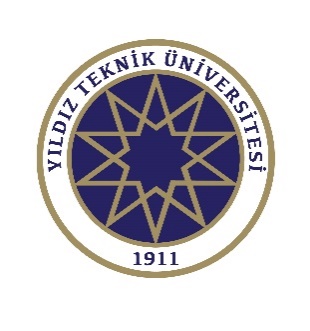 YTUFACULTY OF CHEMISTRY AND METALLURGYDepartment of Chemical EngineeringLecturer:NumberName & SurnameYTUFACULTY OF CHEMISTRY AND METALLURGYDepartment of Chemical EngineeringLecturer:NumberName & SurnameYTUFACULTY OF CHEMISTRY AND METALLURGYDepartment of Chemical EngineeringLecturer:GROUP NO:GROUP NO:GROUP NO:GROUP NO:NumberName & SurnameContributionSignatureYTUFACULTY OF CHEMISTRY AND METALLURGYDepartment of Chemical EngineeringLecturer:GROUP NO:GROUP NO:GROUP NO:GROUP NO:NumberName & SurnameContributionSignatureYTUFACULTY OF CHEMISTRY AND METALLURGYDepartment of Chemical EngineeringLecturer:GROUP NO:GROUP NO:GROUP NO:GROUP NO:GROUP NO:PartNumberName & SurnameContributionSignatureYTUFACULTY OF CHEMISTRY AND METALLURGYDepartment of Chemical EngineeringLecturer:GROUP NO:GROUP NO:GROUP NO:GROUP NO:GROUP NO:PartNumberName & SurnameContributionSignature